Inscripciones: Llamando al club a partir del 10 de octubre.Cierre de inscripción: el día 18 de octubre a las 10:00 horasDerecho de inscripción: Según acuerdo adoptado con el campo para el 2020Condiciones:	Jugador@s asociad@s AESGOLF. Los jugadores del club no asociados no tendrán derecho a premio AESGOLF. Los jugadores no asociados que no pertenezcan al club no pueden jugar.Fórmula de juego:  Stableford 18 hoyosSalidas: 	Barras Rojas Damas. Barras Amarillas Caballeros.Categorías Damas:	1ª Cat.: Competidoras con hándicap exacto hasta 18,4.2ª Cat.: Competidoras con hándicap exacto de 18,5 – 54,0**El hcp exacto está limitado a 30,0, tal y como recomienda la RFEGPremios y participación Damas:Para la celebración de un TROFEO AESGOLF será condición precisa que haya un mínimo de 6 jugadoras AESGOLF participantes y se entregará un trofeo (ganadora hándicap).Para poder entregar dos trofeos (ganadora y 2ª clasificada hándicap) en una categoría única será condición precisa que haya un mínimo de 12 jugadoras AESGOLF.Para poder entregar premios en dos categorías (dos ganadoras y 2ª clasificadas) será condición precisa que haya un mínimo de 18 jugadoras AESGOLF en total y que la 1ª categoría tenga un mínimo de 6 jugadoras AESGOLF. A partir de 20 jugadoras se reducirá a 2 categorías al 50% cada una.Categorías  Caballeros:1ª Cat.: Competidores con hándicap exacto hasta 13,4.2ª Cat.: Competidores con hándicap exacto de  18,4.3ª Cat.: Competidores con hándicap exacto de 18,5 – 54,0**El hcp exacto está limitado a 30,0, tal y como recomienda la RFEGEn el caso de no llegar al mínimo requerido de 12 jugadores en cualquiera de las 3 categorías, el torneo se reducirá a 2 categorías al 50% cada una, siempre que haya un mínimo de 30 jugadores en total. En el caso de no llegar al mínimo requerido de 12 jugadores por categoría, el torneo se reducirá a una única categoría.Premio hándicap 1º, 2ª y 3º clasificado en cada categoría ofrecidos por AESGOLF.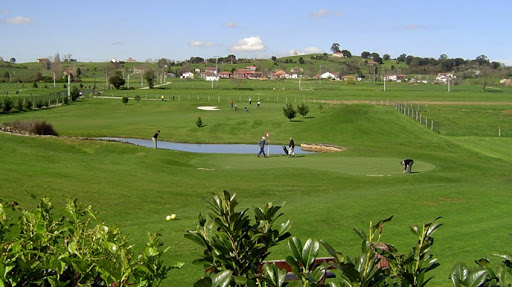 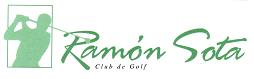 TROFEO AESGOLF DAMAS Y CABALLEROS 20/10/2020TROFEO AESGOLF DAMAS Y CABALLEROS 20/10/2020Comité: El Comité decidirá todo lo que afecte a la organización así como a la interpretación del presente reglamento. El Comité de la Prueba estará facultado para, en casos extremos, variar o cambiar las condiciones de la prueba para que la misma pueda desarrollarse de la mejor manera posible y llegue a su fin dentro de las fechas fijadas.